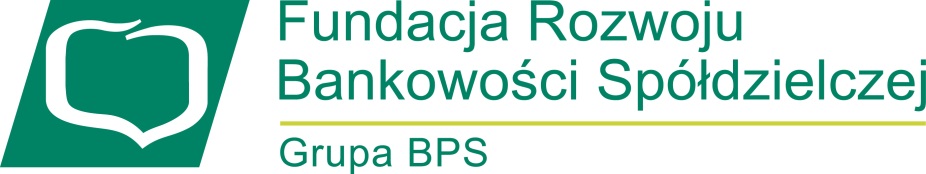 FORMULARZ  ZGŁOSZENIOWY(szkolenie, seminarium, warsztaty)Formularz należy przesłać faksem lub e-mailem na adres piotr.ulinski@frbs.org.pl  Zgłaszamy uczestnictwo następujących pracowników:Nadesłane zgłoszenie traktujemy jako dowód zawarcia umowy, uprawniający do wystawienia faktury za ww. szkolenie.Ogólne Warunki Umów stanowią część zobowiązania i zostały udostępnione Bankowi pod adresem http://frbs.org.pl/owu i są przez niego zaakceptowane.Należność za uczestnictwo w szkoleniu zobowiązujemy się uregulować przelewem na konto Fundacji: 62 9430 0006 7003 1393 2000 0001 –  po otrzymaniu faktury za szkolenie z FRBS  ..............................................			.................................................................	miejscowość i data							podpis osoby upoważnionejTemat szkoleniaDataNazwa BankuAdres e-mailTelefon kontaktowyImię i nazwiskoStanowiskoZamawiam noclegZamawiam noclegImię i nazwiskoStanowiskoprzedw trakcie